附件2广东省注册会计师协会非执业会员继续教育培训学员须知尊敬的学员：您好！欢迎您参加“广东省注册会计师协会非执业会员继续教育培训”课程。现将会务相关事宜温馨提醒如下：课程安排上课时间：2019年5月25日-26日（上午09:00-12:00，下午14:00-17:00）请您至少提前15分钟签到上课地点：东山宾馆1号楼2号1号厅午餐地点：东山宾馆1号楼3楼东山食府大厅酒店电话：020-87773722费用：费00元/人，含午餐、茶歇特别说明本次费用不包含住宿费。如有住宿需要，会务组可协助预定。请需要开具发票的学员通过微信、短信或电话等方式告知会务组。会务联系刘老师，电话/微信：18676892732；咨询邮箱：liuzixuan@gamachina.org付款方式收款单位：广东省管理会计师协会收款账号：1209 1081 1710 102开户银行：招商银行广州分行营业部支 付 宝：cfo@gamachina.org（广东省管理会计师协会）付款时请备注【单位及人数】交通指南自驾指引：广州市越秀区三育路44号东山宾馆公共交通指引公交：犀牛路口(公交站)：112路、16路、189路、192路、221路、223路、225路、285路、287路、535路、550路、63路、夜15路羊城晚报社站(公交站)：185路、189路、204路、261路、27路、283路、284路、293路、2路、305路、305路支线、517路、518路、542路、54路、550路、56路、62A路、62路、B4A路、B4路、B4路快线、夜18路、夜36路、夜38路、广283路班车、广高峰快线30路、高峰快线14路、高峰快线23路、高峰快线38路地铁：地铁5、6号线区庄站B2口，步行536米至东山宾馆（约10分钟）。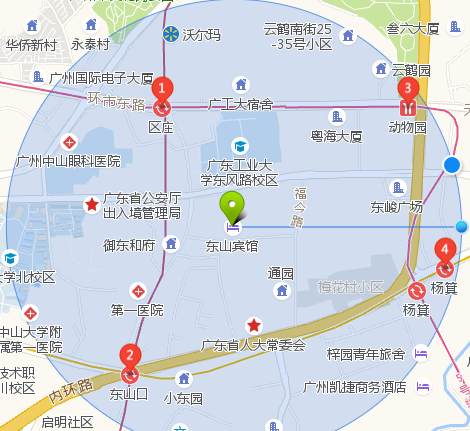 课程师资介绍邓江年 暨南大学经济学博士，广东省粤港澳大湾区研究院秘书长，广东省社会科学院广东海上丝绸之路研究院院长，研究员、博士，长期从事区域经济和海洋产业研究，出版了《劳动力资源配置和产业转型升级：机遇广东的实践》《劳动力迁移就业与农业生产效率研究》《“一带一路”资本合作机制研究》等专著。参编书籍十多部，在核心期刊发表论文十多篇，在省级以上报刊理论版发表文章100多篇，获得广东省哲学社会科学优秀成果奖一等奖和二等奖。参与申请并完成两项国家社科基金重大项目《科学发展观视阈的文化改革发展研究》和《构建21世纪海上丝绸之路的社会和文化基础研究》及一项国家社科基金一般项目《海洋经济供给侧结构性改革的实现路径研究》。陈亚盛 加拿大毅伟商学院博士，厦门大学会计系教授，博士生导师。加拿大注册会计师（CPA），英国皇家特许管理会计师（ACMA），全球特许管理会计师（CGMA）。曾先后在加拿大西安大略大学和西蒙菲莎大学任教10年。曾主持加拿大国家人文与社会科学基金项目3项，加拿大国家会计学会研究基金项目1项；主持国家自然科学基金项目，福建省高校领军人才资助计划，参与教育部人文社会科学重点研究基地重大项目、财政部管理会计专项课题研究项目，在Journal of Accounting Research, Accounting and Finance, World Economy, Journal of International Accounting Research等国内外知名学术刊物上发表多篇论文。主要研究领域：管理会计理论、行为会计研究方法、企业创新，人工智能会计。目前从事研究课题：将“眼动跟踪”（Eye-tracking）技术和“磁共振脑扫描”（fMRI）等神经会计学研究方法与人工智能算法相结合，设计促进企业创新的管理控制系统，专注于解决中国企业从“中国制造”到“中国创造”转型过程中遇到的挑战。何云 中山大学管理学院副教授。主要研究领域：服务性企业经营与管理营销战略、分销渠道管理。承担多项国家自然科学基金面上项目、广东省哲社“十一五”规划项目、中山大学桐山青年基金项目等。主要授课课程：战略品牌管理、分销渠道管理、营销管理。陈彬 经济学硕士，暨南大学审计、会计硕士专业学位研究生（MPAcc&MAud）实践指导教师。广东外语外贸大学MPAcc会计硕士校外实践导师。高级会计师，注册税务师，内控风险管理师，美国高级国际财务管理师SIFM，澳大利亚公共会计师协会资深会员FIPA及特聘讲师，英国财务管理师资深会员FFA，英国国际会计师AAIA。拥有27年的财税实务经验，在税务稽查、企业税收筹划及国际反避税、资产重组（资本运作）税收处理及其筹划（结合公司战略、治理体系、股权结构、股权激励、期权设计、PE进入与退出的统筹）等领域颇有研究。承担过多个政府财税类科研课题，在多个国家级学术杂志上发表过数篇论文，曾经为数百家知名企业举办过财税讲座，深得学员好评。时间内容主讲人5月25日（周六）上午粤港澳大湾区发展战略与规划解读邓江年博士5月25日（周六）下午人工智能与大数据在管理会计中的应用陈亚盛教授5月26日（周日）上午企业商战案例解析何云副教授5月26日（周日）下午最新财税法规陈彬老师